ООО «Торговый Дом Уралбизнесхолдинг»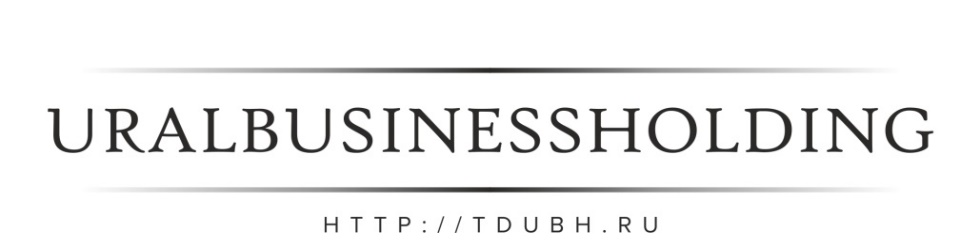 ИНН 6686104379 КПП 668601001Р/с40702810538050001942Филиал Екатеринбургский АО"АЛЬФА-БАНК"к/сч 30101810100000000964 БИК 046577964_________________________________________________________________________________________________Юридический/Фактический/Почтовый адрес: 620091 Россия г. Екатеринбург ул. Старых Большевиков Стр.3Д оф.602 БЦ Эльбрусtel +7 343 206 55 36   mob +7 922 127 6 444   http://tdubh.ru   e-mail: garant@tdubh.ruКАРТА ПРЕДПРИЯТИЯДиректор _______________________ Шарко Александр Витальевич				                                                              (подпись, М.П.)Полное наименование: Общество с ограниченной ответственностью «Торговый Дом Уралбизнесхолдинг»Краткое наименование: ООО «ТД УБХ»ИНН: 6686104379, КПП: 668601001Юридический/фактический/почтовый адрес: 620091, Свердловская область, г. о. Город Екатеринбург,г. Екатеринбург, ул. Старых Большевиков, стр. 3Д, офис 602Тел./факс: +7 (343) 206 55 36E-mail: garant@tdubh.ruБанковские реквизиты:Р/с 40702810538050001942 ФИЛИАЛ "ЕКАТЕРИНБУРГСКИЙ" АО "АЛЬФА-БАНК" Г.ЕКАТЕРИНБУРГ к/сч 30101810100000000964 БИК 046577964№ п/пНаименованиеСведения1.Организационно – правовая форма и наименованиеПолное наименование:Сокращенное наименование:Общество с ограниченной ответственностью «Торговый Дом Уралбизнесхолдинг»ООО «ТД УБХ»2.Юридический/фактический/почтовый адрес:620091, Свердловская область,г.о. Город Екатеринбург, г. Екатеринбург,ул. Старых Большевиков, стр. 3Д, офис 6023.Должность, ФИО, избранного (назначенного) на должность единоличного исполнительного органа юридического лица, либо иного лица, имеющего право без доверенности действовать от имени данного юридического лицаДиректор  Шарко Александр Витальевич, действует на основании устава4.Главный бухгалтер предприятияШарко Александр Витальевич5.Телефон/факс+7 922 127 6 444, +7 (343) 206 55 366.Адрес электронной почтыgarant@tdubh.ru7.ИНН66861043798.КПП6686010019.ОГРН118665801822710.ОКПО2674079211.ОКВЭД основной:ОКВЭД дополнительные:46.72.225.50; 25.62; 45.31; 45.32; 46.62; 46.69; 46.72; 46.73; 46.74; 46.90; 47.30.2; 49.20; 49.41; 49.42; 52.10; 52.21.1; 52.29; 70.2212.Банковские реквизиты (наименование банка, номер расчетного счета в банке, прочие банковские реквизиты)Наименование: ООО «ТД УБХ»Р/с 40702810538050001942 ФИЛИАЛ "ЕКАТЕРИНБУРГСКИЙ" АО "АЛЬФА-БАНК" Г.ЕКАТЕРИНБУРГ к/сч 30101810100000000964 БИК 04657796413.УчредителиДиректор Шарко Александр Витальевич14.Система налогообложения Общая 